22 лютого 2018 року на базі комунального закладу освіти  «Дніпровський ліцей інформаційних технологій при Дніпропетровському національному університеті імені Олеся Гончара» Дніпровської міської ради відбувся методологічний семінар для заступників директорів з навчально-виховної роботи «Системний  підхід до створення інноваційного середовища закладу освіти», який проводила доктор педагогічних наук Гонтаровська Наталія Борисівна, керівник Центру інноваційної педагогіки управління освіти департаменту гуманітарної політики Дніпровської міської ради.Учасники семінару, вивчаючи досвід педагогічного колективу ЛІТу, ознайомилися з науково-педагогічними засадами та умовами створення інноваційного освітнього середовища школи. Директор ліцею,  кандидат фізико-математичних наук Григор’єв Сергій Борисович ознайомив присутніх із програмою інноваційного розвитку Дніпровського ліцею інформаційних технологій; заступник директора Наталія Іванівна Водоп’ян і методист Ольга Валеріївна Сисоєва розкрили поняття дитячої обдарованості, способи її виявлення, підтримки і розвитку; визначили особливості системи педагогічного супроводу обдарованих учнів у закладі освіти. Підсумком плідної діяльності інноваційного педагогічного колективу стали виступи учнів на презентації аерокосмічного центру ліцею, науковому пікніку «Перші сходинки до наукових відкриттів».Юні дослідники ознайомили учасників семінару з результатами власної науково-пошукової роботи у різних галузях знань, продемонстрували практичні моделі своїх перших досягнень на тернистому науковому шляху.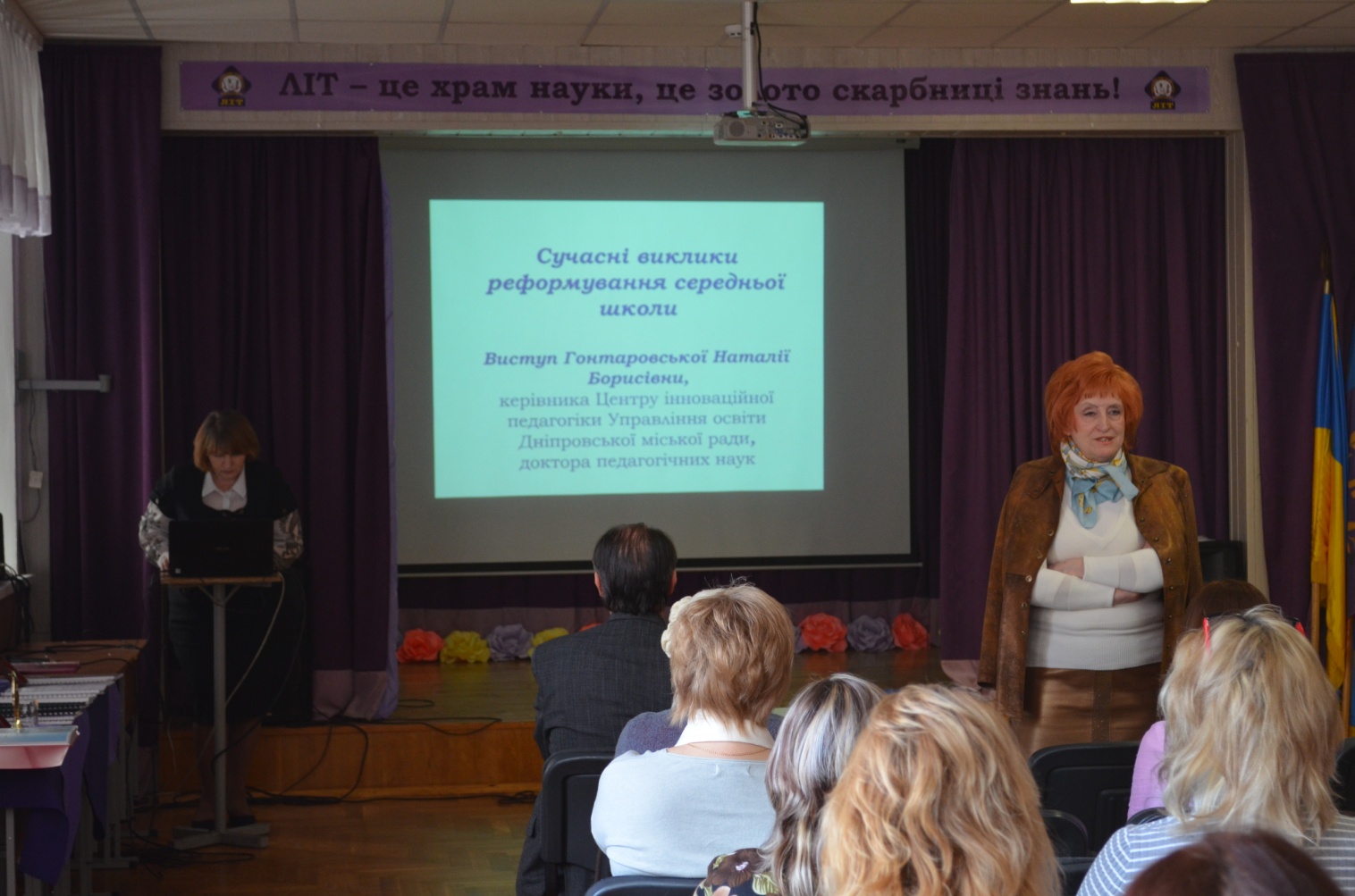 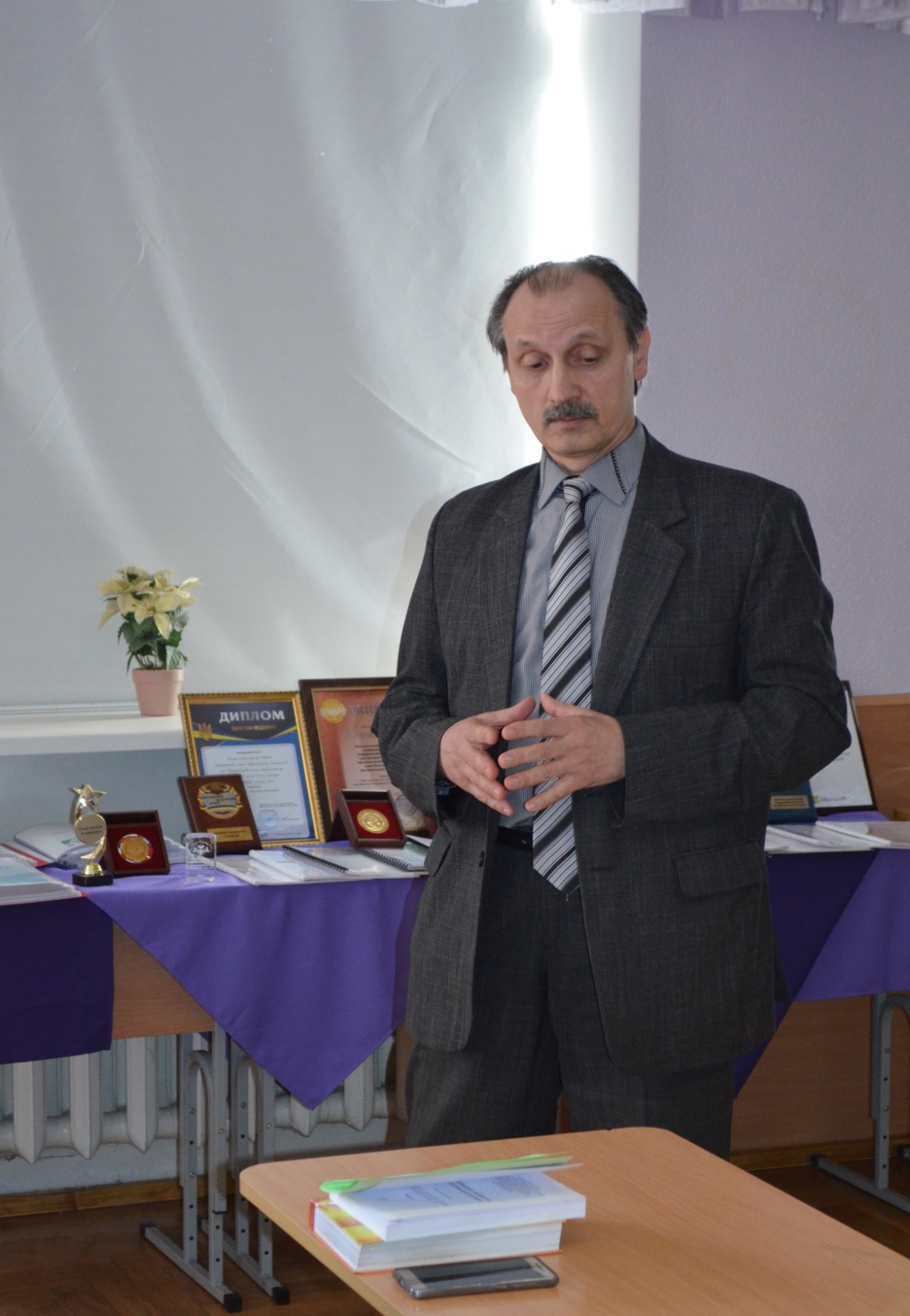 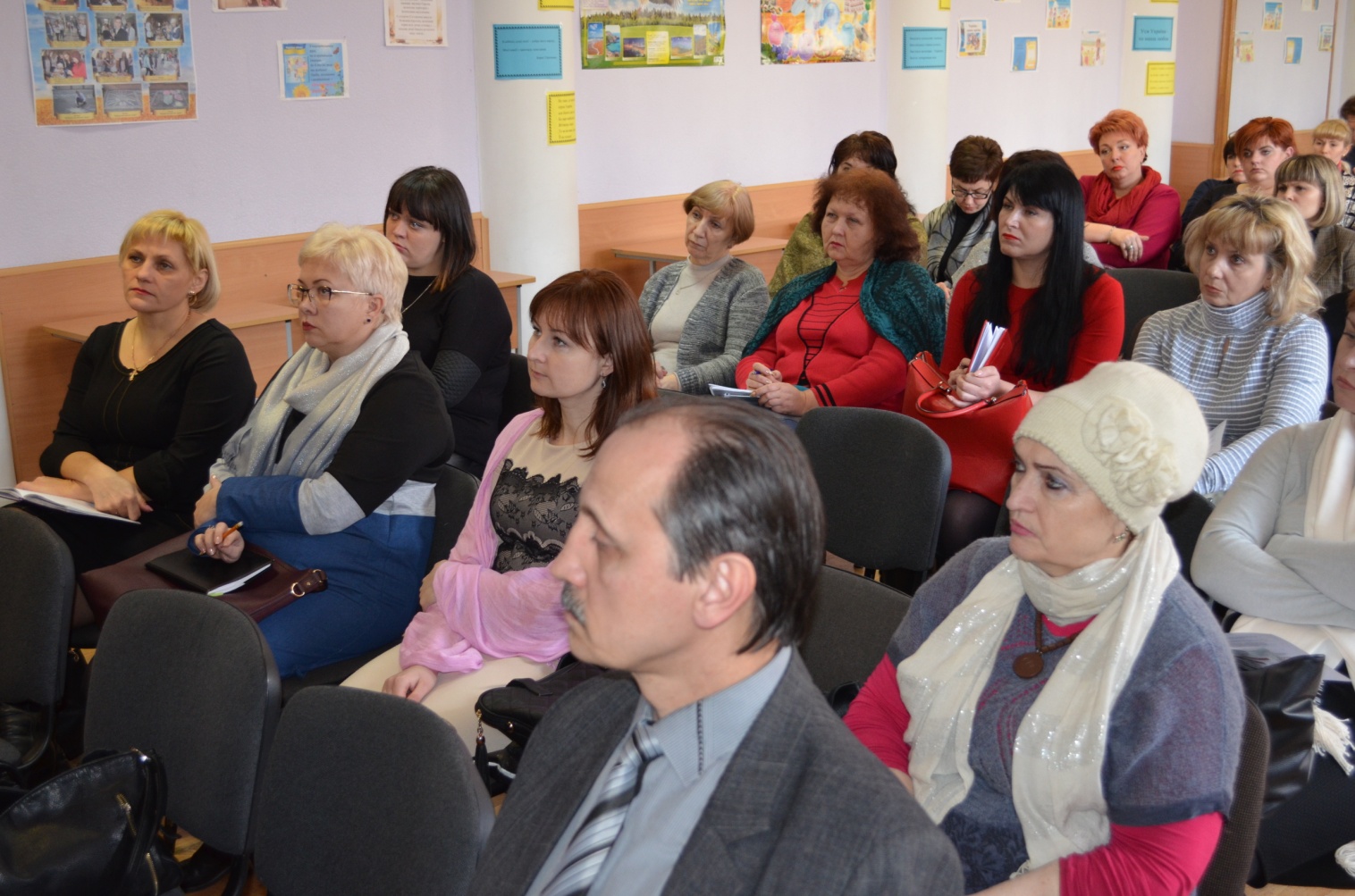 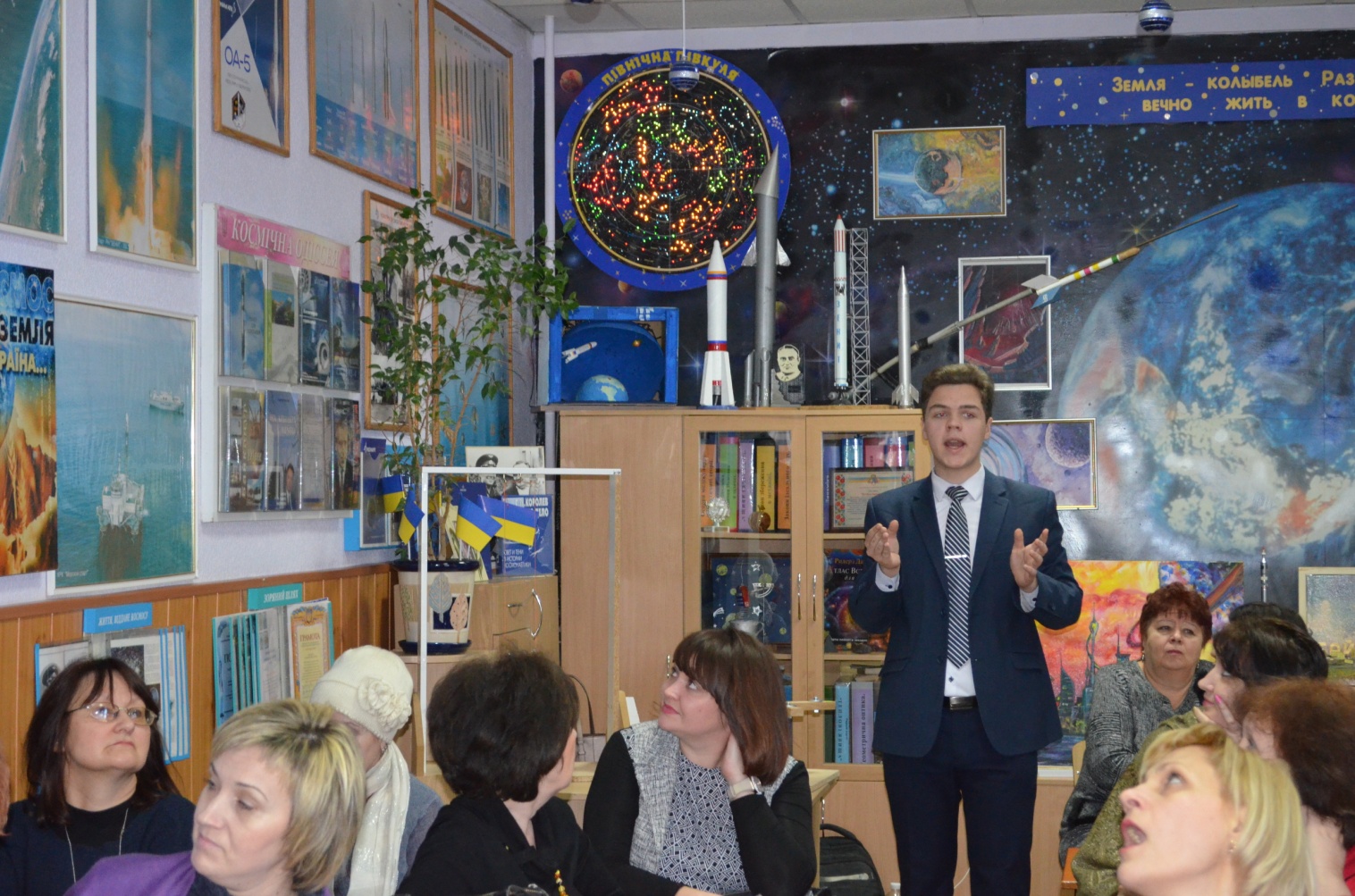 